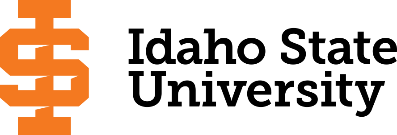     Bachelor of Science, Nursing, ACCELERATED Program								Page 2Course Subject and TitleCr. Min. Grade*GE, UU or UM**Sem. Offered**Sem. OfferedPrerequisitePrerequisitePrerequisitePrerequisiteCo-RequisiteCo-RequisiteCo-RequisiteCo-RequisiteCo-RequisiteCo-RequisiteSemester OneSemester OneSemester OneSemester OneSemester OneSemester OneSemester OneSemester OneSemester OneSemester OneSemester OneSemester OneSemester OneSemester OneSemester OneSemester OneBIOL 2227/L Human Anatomy & Physiology I and Lab4CF, S, SuPre- or Co-Requisite: MATH 1108 or equivalent scorePre- or Co-Requisite: MATH 1108 or equivalent scorePre- or Co-Requisite: MATH 1108 or equivalent scorePre- or Co-Requisite: MATH 1108 or equivalent scorePre- or Co-Requisite: MATH 1108 or equivalent scorePre- or Co-Requisite: MATH 1108 or equivalent scorePre- or Co-Requisite: MATH 1108 or equivalent scorePre- or Co-Requisite: MATH 1108 or equivalent scoreMATH 1153 Statistical Reasoning3CF, S, SuAppropriate placement scoreAppropriate placement scoreAppropriate placement scoreAppropriate placement scorePSYC 1101 Introduction to Psychology3CF, S, Su                                                                                            Total10Semester TwoSemester TwoSemester TwoSemester TwoSemester TwoSemester TwoSemester TwoSemester TwoSemester TwoSemester TwoSemester TwoSemester TwoSemester TwoSemester TwoSemester TwoSemester TwoBIOL 2228/L Adv. Human Anatomy & Physiology I and Lab4CUUUUF, SBIOL 3301 or BIOL 2227BIOL 3301 or BIOL 2227BIOL 3301 or BIOL 2227BIOL 3301 or BIOL 2227CHEM 1101 Introduction to Chemistry3CF, SMATH 1108 or equivalent scoreMATH 1108 or equivalent scoreMATH 1108 or equivalent scoreMATH 1108 or equivalent scoreMATH 1108 or equivalent scorePSYC 2225 Child Development3CF, S, SuPHIL 2230 Medical Ethics3CF, S, Su                                                                                            Total13Semester ThreeSemester ThreeSemester ThreeSemester ThreeSemester ThreeSemester ThreeSemester ThreeSemester ThreeSemester ThreeSemester ThreeSemester ThreeSemester ThreeSemester ThreeSemester ThreeSemester ThreeSemester ThreeBIOL 2221/L Introductory Microbiology & Lab4CF, S, SuBIOL 1101, and CHEM 1101 or CHEM 1111BIOL 1101, and CHEM 1101 or CHEM 1111BIOL 1101, and CHEM 1101 or CHEM 1111BIOL 1101, and CHEM 1101 or CHEM 1111BIOL 1101, and CHEM 1101 or CHEM 1111BIOL 1101, and CHEM 1101 or CHEM 1111BIOL 1101, and CHEM 1101 or CHEM 1111Diversity Nursing Course: Objective 9 course, or other course approved by the College of Nursing3CF, S, SuLLIB 1115 Intro to Info Research3CF, S                                                                                             Total10Semester Four – APPLY to Nursing Program – Applications due in March for fall admission or September for spring admissionSemester Four – APPLY to Nursing Program – Applications due in March for fall admission or September for spring admissionSemester Four – APPLY to Nursing Program – Applications due in March for fall admission or September for spring admissionSemester Four – APPLY to Nursing Program – Applications due in March for fall admission or September for spring admissionSemester Four – APPLY to Nursing Program – Applications due in March for fall admission or September for spring admissionSemester Four – APPLY to Nursing Program – Applications due in March for fall admission or September for spring admissionSemester Four – APPLY to Nursing Program – Applications due in March for fall admission or September for spring admissionSemester Four – APPLY to Nursing Program – Applications due in March for fall admission or September for spring admissionSemester Four – APPLY to Nursing Program – Applications due in March for fall admission or September for spring admissionSemester Four – APPLY to Nursing Program – Applications due in March for fall admission or September for spring admissionSemester Four – APPLY to Nursing Program – Applications due in March for fall admission or September for spring admissionSemester Four – APPLY to Nursing Program – Applications due in March for fall admission or September for spring admissionSemester Four – APPLY to Nursing Program – Applications due in March for fall admission or September for spring admissionSemester Four – APPLY to Nursing Program – Applications due in March for fall admission or September for spring admissionSemester Four – APPLY to Nursing Program – Applications due in March for fall admission or September for spring admissionSemester Four – APPLY to Nursing Program – Applications due in March for fall admission or September for spring admissionBIOL 2229 Introduction to Pathobiology3CF, SBIOL 2228BIOL 2228BIOL 2228BIOL 2228CHEM 1102/1103 Essentials of Organic & Biochem and Lab4CF, SCHEM 1101 or CHEM 1111CHEM 1101 or CHEM 1111CHEM 1101 or CHEM 1111CHEM 1101 or CHEM 1111NTD 3340 Nutrition for Health Professionals3CUUUUF, S, SuBIOL 3301 or BIOL 3302 or HO 0111BIOL 3301 or BIOL 3302 or HO 0111BIOL 3301 or BIOL 3302 or HO 0111BIOL 3301 or BIOL 3302 or HO 0111BIOL 3301 or BIOL 3302 or HO 0111BIOL 3301 or BIOL 3302 or HO 0111PPRA 3315 Pharmacology for Nursing4CUUUUF, SMust be enrolled in Nursing or Respiratory Therapy major (permission given for Accelerated students to register)Must be enrolled in Nursing or Respiratory Therapy major (permission given for Accelerated students to register)Must be enrolled in Nursing or Respiratory Therapy major (permission given for Accelerated students to register)Must be enrolled in Nursing or Respiratory Therapy major (permission given for Accelerated students to register)Must be enrolled in Nursing or Respiratory Therapy major (permission given for Accelerated students to register)Must be enrolled in Nursing or Respiratory Therapy major (permission given for Accelerated students to register)Must be enrolled in Nursing or Respiratory Therapy major (permission given for Accelerated students to register)Must be enrolled in Nursing or Respiratory Therapy major (permission given for Accelerated students to register)Must be enrolled in Nursing or Respiratory Therapy major (permission given for Accelerated students to register)Completion of prior bachelor’s degree is required before applying to the Accelerated Nursing ProgramCompletion of prior bachelor’s degree is required before applying to the Accelerated Nursing ProgramCompletion of prior bachelor’s degree is required before applying to the Accelerated Nursing ProgramCompletion of prior bachelor’s degree is required before applying to the Accelerated Nursing ProgramCompletion of prior bachelor’s degree is required before applying to the Accelerated Nursing ProgramCompletion of prior bachelor’s degree is required before applying to the Accelerated Nursing ProgramCompletion of prior bachelor’s degree is required before applying to the Accelerated Nursing ProgramCompletion of prior bachelor’s degree is required before applying to the Accelerated Nursing ProgramCompletion of prior bachelor’s degree is required before applying to the Accelerated Nursing ProgramCompletion of prior bachelor’s degree is required before applying to the Accelerated Nursing Program                                                                                             Total14Semester Five – Must be admitted to Nursing ProgramSemester Five – Must be admitted to Nursing ProgramSemester Five – Must be admitted to Nursing ProgramSemester Five – Must be admitted to Nursing ProgramSemester Five – Must be admitted to Nursing ProgramSemester Five – Must be admitted to Nursing ProgramSemester Five – Must be admitted to Nursing ProgramSemester Five – Must be admitted to Nursing ProgramSemester Five – Must be admitted to Nursing ProgramSemester Five – Must be admitted to Nursing ProgramSemester Five – Must be admitted to Nursing ProgramSemester Five – Must be admitted to Nursing ProgramSemester Five – Must be admitted to Nursing ProgramSemester Five – Must be admitted to Nursing ProgramSemester Five – Must be admitted to Nursing ProgramSemester Five – Must be admitted to Nursing ProgramNURS 3105 Professional Nursing3CUMUMSuNURS 3110 Fundamentals of Nursing3CUMUMSuNURS 3120/L Health Assessment and Lab3CUMUMSuNURS 3150C Integration of Fund/Health Assessment3CUMUMSuNURS 3110, NURS 3120, and NURS 3120LNURS 3110, NURS 3120, and NURS 3120LNURS 3110, NURS 3120, and NURS 3120LNURS 3110, NURS 3120, and NURS 3120LNURS 3110, NURS 3120, and NURS 3120LNURS 3110, NURS 3120, and NURS 3120LNURS 3110, NURS 3120, and NURS 3120LNURS 4160 Mental Health Nursing3CUMUMSuNURS 4160C (override given to enroll separately)NURS 4160C (override given to enroll separately)NURS 4160C (override given to enroll separately)NURS 4160C (override given to enroll separately)NURS 4160C (override given to enroll separately)NURS 4160C (override given to enroll separately)NURS 4160C (override given to enroll separately)NURS 4160C (override given to enroll separately)NURS 4160C (override given to enroll separately)                                                                                              Total15Semester SixSemester SixSemester SixSemester SixSemester SixSemester SixSemester SixSemester SixSemester SixSemester SixSemester SixSemester SixSemester SixSemester SixSemester SixSemester SixNURS 3130/C Adult Health Nursing I and Clinical7CUMUMFNURS 3330 Evidence-Based Nursing Practice3CUMUMFNURS 4140 Child Health Nursing3CUMUMFNURS 4150/C Women & Childbearing Family Nsg & Clinical4CUMUMFNURS 4160C Mental Health Nursing Clinical2CUMUMFNURS 4160 (override given to enroll separately)NURS 4160 (override given to enroll separately)NURS 4160 (override given to enroll separately)NURS 4160 (override given to enroll separately)NURS 4160 (override given to enroll separately)NURS 4160 (override given to enroll separately)NURS 4160 (override given to enroll separately)NURS 4160 (override given to enroll separately)                                                                                              Total19Semester SevenSemester SevenSemester SevenSemester SevenSemester SevenSemester SevenSemester SevenSemester SevenSemester SevenSemester SevenSemester SevenSemester SevenSemester SevenSemester SevenSemester SevenSemester SevenNURS 4130 Adult Health Nursing II4CUMUMSNURS 4420NURS 4420NURS 4420NURS 4420NURS 4420NURS 4420NURS 4130C Adult Health Nursing Clinical2CUMUMSNURS 4200/C Population Health Nursing and Clinical5CUMUMSNURS 4220 Leadership and Management in Nursing3CUMUMSNURS 4420 Professional Nursing Capstone2CUMUMSNURS 4130 and NURS 4130CNURS 4130 and NURS 4130CNURS 4130 and NURS 4130CNURS 4130 and NURS 4130CNURS 4130 and NURS 4130CNURS 4130 and NURS 4130CNURS 4445 Professional Nursing Synthesis2CUMUMS                                                                                              Total                                        18*GE=General Education Objective, UU=Upper Division University, UM= Upper Division Major**See Course Schedule section of Course Policies page in the e-catalog (or input F, S, Su, etc.)*GE=General Education Objective, UU=Upper Division University, UM= Upper Division Major**See Course Schedule section of Course Policies page in the e-catalog (or input F, S, Su, etc.)*GE=General Education Objective, UU=Upper Division University, UM= Upper Division Major**See Course Schedule section of Course Policies page in the e-catalog (or input F, S, Su, etc.)*GE=General Education Objective, UU=Upper Division University, UM= Upper Division Major**See Course Schedule section of Course Policies page in the e-catalog (or input F, S, Su, etc.)*GE=General Education Objective, UU=Upper Division University, UM= Upper Division Major**See Course Schedule section of Course Policies page in the e-catalog (or input F, S, Su, etc.)*GE=General Education Objective, UU=Upper Division University, UM= Upper Division Major**See Course Schedule section of Course Policies page in the e-catalog (or input F, S, Su, etc.)*GE=General Education Objective, UU=Upper Division University, UM= Upper Division Major**See Course Schedule section of Course Policies page in the e-catalog (or input F, S, Su, etc.)*GE=General Education Objective, UU=Upper Division University, UM= Upper Division Major**See Course Schedule section of Course Policies page in the e-catalog (or input F, S, Su, etc.)*GE=General Education Objective, UU=Upper Division University, UM= Upper Division Major**See Course Schedule section of Course Policies page in the e-catalog (or input F, S, Su, etc.)*GE=General Education Objective, UU=Upper Division University, UM= Upper Division Major**See Course Schedule section of Course Policies page in the e-catalog (or input F, S, Su, etc.)*GE=General Education Objective, UU=Upper Division University, UM= Upper Division Major**See Course Schedule section of Course Policies page in the e-catalog (or input F, S, Su, etc.)*GE=General Education Objective, UU=Upper Division University, UM= Upper Division Major**See Course Schedule section of Course Policies page in the e-catalog (or input F, S, Su, etc.)*GE=General Education Objective, UU=Upper Division University, UM= Upper Division Major**See Course Schedule section of Course Policies page in the e-catalog (or input F, S, Su, etc.)*GE=General Education Objective, UU=Upper Division University, UM= Upper Division Major**See Course Schedule section of Course Policies page in the e-catalog (or input F, S, Su, etc.)*GE=General Education Objective, UU=Upper Division University, UM= Upper Division Major**See Course Schedule section of Course Policies page in the e-catalog (or input F, S, Su, etc.)*GE=General Education Objective, UU=Upper Division University, UM= Upper Division Major**See Course Schedule section of Course Policies page in the e-catalog (or input F, S, Su, etc.)2023-2024 Major RequirementsCRGENERAL EDUCATION OBJECTIVESSatisfy Objectives 1,2,3,4,5,6 (7 or 8) and 9GENERAL EDUCATION OBJECTIVESSatisfy Objectives 1,2,3,4,5,6 (7 or 8) and 9GENERAL EDUCATION OBJECTIVESSatisfy Objectives 1,2,3,4,5,6 (7 or 8) and 9GENERAL EDUCATION OBJECTIVESSatisfy Objectives 1,2,3,4,5,6 (7 or 8) and 936  cr. min36  cr. minMAJOR REQUIREMENTS991. Written English  (6 cr. min)	1. Written English  (6 cr. min)	1. Written English  (6 cr. min)	1. Written English  (6 cr. min)	SET A Application Prerequisites242. Spoken English   (3 cr. min)	2. Spoken English   (3 cr. min)	2. Spoken English   (3 cr. min)	2. Spoken English   (3 cr. min)	BIOL 2221/L Introductory Microbiology and Lab43. Mathematics      (3 cr. min) Recommended by Dept    3. Mathematics      (3 cr. min) Recommended by Dept    3. Mathematics      (3 cr. min) Recommended by Dept    3. Mathematics      (3 cr. min) Recommended by Dept    BIOL 2227/L Human Anatomy & Physiology I and Lab, -OR-44. Humanities, Fine Arts, Foreign Lang.	(2 courses; 2 categories; 6 cr. min)4. Humanities, Fine Arts, Foreign Lang.	(2 courses; 2 categories; 6 cr. min)4. Humanities, Fine Arts, Foreign Lang.	(2 courses; 2 categories; 6 cr. min)4. Humanities, Fine Arts, Foreign Lang.	(2 courses; 2 categories; 6 cr. min)4. Humanities, Fine Arts, Foreign Lang.	(2 courses; 2 categories; 6 cr. min)4. Humanities, Fine Arts, Foreign Lang.	(2 courses; 2 categories; 6 cr. min)BIOL 3301/L Advanced Human Anatomy & Physiology I & Lab(BIOL 3301/L preferred)BIOL 2228/L Human Anatomy & Physiology II and Lab, -OR- 45. Natural Sciences	(2 lectures-different course prefixes, 1 lab; 7 cr. min)5. Natural Sciences	(2 lectures-different course prefixes, 1 lab; 7 cr. min)5. Natural Sciences	(2 lectures-different course prefixes, 1 lab; 7 cr. min)5. Natural Sciences	(2 lectures-different course prefixes, 1 lab; 7 cr. min)5. Natural Sciences	(2 lectures-different course prefixes, 1 lab; 7 cr. min)5. Natural Sciences	(2 lectures-different course prefixes, 1 lab; 7 cr. min)BIOL 3302/L Advanced Human Anatomy & Physiology II & Lab(BIOL 3302/L preferred)CHEM 1101 Introduction to Chemistry, -OR-3CHEM 1111/L General Chemistry I and Lab6. Behavioral and Social Science	 (2 courses-different prefixes; 6 cr. min)6. Behavioral and Social Science	 (2 courses-different prefixes; 6 cr. min)6. Behavioral and Social Science	 (2 courses-different prefixes; 6 cr. min)6. Behavioral and Social Science	 (2 courses-different prefixes; 6 cr. min)6. Behavioral and Social Science	 (2 courses-different prefixes; 6 cr. min)6. Behavioral and Social Science	 (2 courses-different prefixes; 6 cr. min)PSYC 1101 Introduction to Psychology3PSYC 2225 Child Development3Diversity Course: Objective 9, or other approved course3One Course from EITHER Objective 7 OR  8	(1course;  3 cr. min)One Course from EITHER Objective 7 OR  8	(1course;  3 cr. min)One Course from EITHER Objective 7 OR  8	(1course;  3 cr. min)One Course from EITHER Objective 7 OR  8	(1course;  3 cr. min)One Course from EITHER Objective 7 OR  8	(1course;  3 cr. min)One Course from EITHER Objective 7 OR  8	(1course;  3 cr. min)7. Critical Thinking	7. Critical Thinking	7. Critical Thinking	7. Critical Thinking	SET B Program Prerequisites238. Information Literacy	8. Information Literacy	8. Information Literacy	8. Information Literacy	BIOL 2229 Introduction to Pathobiology, -OR-39. Cultural Diversity	(1 course;  3 cr. min)9. Cultural Diversity	(1 course;  3 cr. min)9. Cultural Diversity	(1 course;  3 cr. min)9. Cultural Diversity	(1 course;  3 cr. min)9. Cultural Diversity	(1 course;  3 cr. min)9. Cultural Diversity	(1 course;  3 cr. min)BIOL 3306 Introduction to PathobiologyCHEM 1102 Essentials of Organic & Biochemistry3General Education Elective to reach 36 cr. min.	 (if necessary)General Education Elective to reach 36 cr. min.	 (if necessary)General Education Elective to reach 36 cr. min.	 (if necessary)General Education Elective to reach 36 cr. min.	 (if necessary)General Education Elective to reach 36 cr. min.	 (if necessary)General Education Elective to reach 36 cr. min.	 (if necessary)CHEM 1103 Essentials of Organic & Biochemistry Lab1LLIB 1115 Introduction to Information Research3	Total GE (satisfied by prior bachelor’s degree) 	Total GE (satisfied by prior bachelor’s degree) 	Total GE (satisfied by prior bachelor’s degree) 	Total GE (satisfied by prior bachelor’s degree) N/AN/AMATH 1153 Statistical Reasoning3Undergraduate Catalog and GE Objectives by Catalog Year http://coursecat.isu.edu/undergraduate/programs/Undergraduate Catalog and GE Objectives by Catalog Year http://coursecat.isu.edu/undergraduate/programs/Undergraduate Catalog and GE Objectives by Catalog Year http://coursecat.isu.edu/undergraduate/programs/Undergraduate Catalog and GE Objectives by Catalog Year http://coursecat.isu.edu/undergraduate/programs/Undergraduate Catalog and GE Objectives by Catalog Year http://coursecat.isu.edu/undergraduate/programs/Undergraduate Catalog and GE Objectives by Catalog Year http://coursecat.isu.edu/undergraduate/programs/NTD 3340 Nutrition for Health Professionals 3Undergraduate Catalog and GE Objectives by Catalog Year http://coursecat.isu.edu/undergraduate/programs/Undergraduate Catalog and GE Objectives by Catalog Year http://coursecat.isu.edu/undergraduate/programs/Undergraduate Catalog and GE Objectives by Catalog Year http://coursecat.isu.edu/undergraduate/programs/Undergraduate Catalog and GE Objectives by Catalog Year http://coursecat.isu.edu/undergraduate/programs/Undergraduate Catalog and GE Objectives by Catalog Year http://coursecat.isu.edu/undergraduate/programs/Undergraduate Catalog and GE Objectives by Catalog Year http://coursecat.isu.edu/undergraduate/programs/PHIL 2230 Medical Ethics3PPRA 3315 Pharmacology for Nursing4NURSING PROGRAM COURSES52MAP Credit SummaryMAP Credit SummaryMAP Credit SummaryMAP Credit SummaryCRCRNURS 3105 Professional Nursing3Major Major Major Major 9999NURS 3110 Fundamentals of Nursing 3General Education General Education General Education General Education N/AN/ANURS 3120/L Health Assessment and Lab3Upper Division Free Electives to reach 36 creditsUpper Division Free Electives to reach 36 creditsUpper Division Free Electives to reach 36 creditsUpper Division Free Electives to reach 36 creditsN/AN/ANURS 3130/C Adult Health Nursing I and Clinical7Free Electives to reach 120 creditsFree Electives to reach 120 creditsFree Electives to reach 120 creditsFree Electives to reach 120 creditsN/AN/ANURS 3150C Health of Fundamental/Health Assessment3                                                                                     TOTAL                                                                                     TOTAL                                                                                     TOTAL                                                                                     TOTAL9999NURS 3330 Evidence-Based Nursing Practice3NURS 4130 Adult Health Nursing II4NURS 4130C Adult Health Nursing II Clinical2NURS 4140 Child Health Nursing3NURS 4150/C Women & Childbearing Family Nursing & Clinical4Graduation Requirement Minimum Credit ChecklistGraduation Requirement Minimum Credit ChecklistGraduation Requirement Minimum Credit ChecklistConfirmedConfirmedConfirmedNURS 4160/C Mental Health Nursing and Clinical5Minimum 36 cr. General Education Objectives (15 cr. AAS)Minimum 36 cr. General Education Objectives (15 cr. AAS)Minimum 36 cr. General Education Objectives (15 cr. AAS)NURS 4200/C Population Health Nursing and Clinical5Minimum 15 cr. Upper Division in Major (0 cr.  Associate)Minimum 15 cr. Upper Division in Major (0 cr.  Associate)Minimum 15 cr. Upper Division in Major (0 cr.  Associate)NURS 4220 Leadership and Management in Nursing3Minimum 36 cr. Upper Division Overall (0 cr.  Associate)Minimum 36 cr. Upper Division Overall (0 cr.  Associate)Minimum 36 cr. Upper Division Overall (0 cr.  Associate)NURS 4420 Professional Nursing Capstone2Minimum of 120 cr. Total (60 cr. Associate)Minimum of 120 cr. Total (60 cr. Associate)Minimum of 120 cr. Total (60 cr. Associate)NURS 4445 Professional Nursing Synthesis2Advising NotesAdvising NotesMAP Completion Status (for internal use only)MAP Completion Status (for internal use only)MAP Completion Status (for internal use only)MAP Completion Status (for internal use only)MAP Completion Status (for internal use only)MAP Completion Status (for internal use only)MATH 1153P can be substituted for MATH 1153.MATH 1153P can be substituted for MATH 1153.DateDateDateDateDateBachelor’s degree must be completed before applying to the program.Bachelor’s degree must be completed before applying to the program.Accelerated program offers an application for summer admission.Accelerated program offers an application for summer admission.CAA or COT:Students must be admitted to the nursing program to complete NURSStudents must be admitted to the nursing program to complete NURScourses; NURS courses must be completed in the required sequence.courses; NURS courses must be completed in the required sequence.Complete College American Momentum YearMath and English course in first year-Specific GE MATH course identified9 credits in the Major area in first year15 credits each semester (or 30 in academic year)Milestone coursesComplete College American Momentum YearMath and English course in first year-Specific GE MATH course identified9 credits in the Major area in first year15 credits each semester (or 30 in academic year)Milestone coursesComplete College American Momentum YearMath and English course in first year-Specific GE MATH course identified9 credits in the Major area in first year15 credits each semester (or 30 in academic year)Milestone coursesComplete College American Momentum YearMath and English course in first year-Specific GE MATH course identified9 credits in the Major area in first year15 credits each semester (or 30 in academic year)Milestone coursesComplete College American Momentum YearMath and English course in first year-Specific GE MATH course identified9 credits in the Major area in first year15 credits each semester (or 30 in academic year)Milestone coursesComplete College American Momentum YearMath and English course in first year-Specific GE MATH course identified9 credits in the Major area in first year15 credits each semester (or 30 in academic year)Milestone coursesComplete College American Momentum YearMath and English course in first year-Specific GE MATH course identified9 credits in the Major area in first year15 credits each semester (or 30 in academic year)Milestone coursesComplete College American Momentum YearMath and English course in first year-Specific GE MATH course identified9 credits in the Major area in first year15 credits each semester (or 30 in academic year)Milestone coursesComplete College American Momentum YearMath and English course in first year-Specific GE MATH course identified9 credits in the Major area in first year15 credits each semester (or 30 in academic year)Milestone coursesComplete College American Momentum YearMath and English course in first year-Specific GE MATH course identified9 credits in the Major area in first year15 credits each semester (or 30 in academic year)Milestone coursesComplete College American Momentum YearMath and English course in first year-Specific GE MATH course identified9 credits in the Major area in first year15 credits each semester (or 30 in academic year)Milestone coursesComplete College American Momentum YearMath and English course in first year-Specific GE MATH course identified9 credits in the Major area in first year15 credits each semester (or 30 in academic year)Milestone coursesComplete College American Momentum YearMath and English course in first year-Specific GE MATH course identified9 credits in the Major area in first year15 credits each semester (or 30 in academic year)Milestone coursesComplete College American Momentum YearMath and English course in first year-Specific GE MATH course identified9 credits in the Major area in first year15 credits each semester (or 30 in academic year)Milestone coursesComplete College American Momentum YearMath and English course in first year-Specific GE MATH course identified9 credits in the Major area in first year15 credits each semester (or 30 in academic year)Milestone coursesComplete College American Momentum YearMath and English course in first year-Specific GE MATH course identified9 credits in the Major area in first year15 credits each semester (or 30 in academic year)Milestone coursesComplete College American Momentum YearMath and English course in first year-Specific GE MATH course identified9 credits in the Major area in first year15 credits each semester (or 30 in academic year)Milestone coursesComplete College American Momentum YearMath and English course in first year-Specific GE MATH course identified9 credits in the Major area in first year15 credits each semester (or 30 in academic year)Milestone coursesComplete College American Momentum YearMath and English course in first year-Specific GE MATH course identified9 credits in the Major area in first year15 credits each semester (or 30 in academic year)Milestone coursesComplete College American Momentum YearMath and English course in first year-Specific GE MATH course identified9 credits in the Major area in first year15 credits each semester (or 30 in academic year)Milestone coursesComplete College American Momentum YearMath and English course in first year-Specific GE MATH course identified9 credits in the Major area in first year15 credits each semester (or 30 in academic year)Milestone coursesComplete College American Momentum YearMath and English course in first year-Specific GE MATH course identified9 credits in the Major area in first year15 credits each semester (or 30 in academic year)Milestone coursesComplete College American Momentum YearMath and English course in first year-Specific GE MATH course identified9 credits in the Major area in first year15 credits each semester (or 30 in academic year)Milestone coursesComplete College American Momentum YearMath and English course in first year-Specific GE MATH course identified9 credits in the Major area in first year15 credits each semester (or 30 in academic year)Milestone courses                                                                            Form Revised 9.10.2019                                                                            Form Revised 9.10.2019                                                                            Form Revised 9.10.2019                                                                            Form Revised 9.10.2019                                                                            Form Revised 9.10.2019                                                                            Form Revised 9.10.2019